Приложение 3Ссылки на Интернет-ресурсы и QR-кодыНаименование Главного управления Банка РоссииQR-код анкетыQR-код анкетыСсылка на Интернет-ресурс для анкетыСсылка на Интернет-ресурс для анкетыНаименование Главного управления Банка Россиидля физических лицдля юридических лицдля физических лицдля юридических лицГУ Банка России по Центральному федеральному округу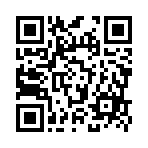 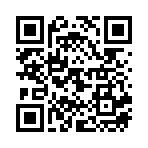 https://forms.gle/pKzJrUVTn6hbjEgZ6 https://forms.gle/EfCx7wwRfVHso56V9 